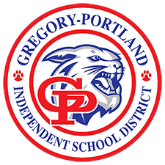 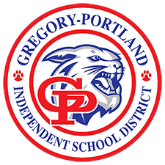 The Gregory-Portland ISD Board of Trustees’ Student Advisory Council (SAC) provides feedback and insight to the School Board and Administration, often suggesting viable solutions to meet student needs across the district as well as learning about the governance role of the School Board. The SAC Council meets with School Board members, the Superintendent of Schools, and District and Campus Administrators each month, from August to May, during the school year. DUTIES							  ELIGIBILITY REQUIREMENTSINSTRUCTIONS: This application process is available to identify Student Advisory Council (SAC) members who will serve a one-year term during the 2019-20 school year. The opportunity is open to every eligible student (see attached eligibility information sheet). Please complete the application and return it to your Principal’s office, or submit online at www.g-pisd.org/SAC, no later than 3:00 p.m. on Friday, March 29th. STUDENT INFORMATION:Student Advisory Council Application – PAGE 2 of 2Please give a brief answer to the following questions. You may legibly handwrite answers or type.  Feel free to attach a separate page if you need more space to answer.  INFORMATIONAL QUESTIONS:How did you hear about this opportunity?  Have you attended Gregory-Portland ISD (G-PISD) since Pre-K or Kindergarten?  If YES, which G-PISD elementary school did you attend? (If NO, please list the grade level and campus you attended in your first year as a G-PISD student.)SHORT ANSWER QUESTIONS: What is one thing you would like to change at your school and/or within the school district (G-PISD)? Please explain your answer.Who is your favorite teacher and why?Would you communicate with others about the topics discussed in Student Advisory Council meetings? Why would it be important to do so?Why are you interested in serving on the School Board’s Student Advisory Council (SAC)? Please include information about yourself that will help us know you better.FIRST NAME / Middle InitialFIRST NAME / Middle InitialLAST NAMELAST NAMEBIRTH DATEHOME ADDRESS (Street, City, State, Zip Code)HOME ADDRESS (Street, City, State, Zip Code)HOME ADDRESS (Street, City, State, Zip Code)HOME ADDRESS (Street, City, State, Zip Code)STUDENT PHONE NUMBERSTUDENT EMAIL ADDRESSSTUDENT EMAIL ADDRESSPARENT/GUARDIAN NAME(s)PARENT/GUARDIAN NAME(s)PARENT/GUARDIAN PHONE NUMBER(s)CURRENT GRADE LEVEL (2018-19)  8th Grade                10th / Sophomore  9th / Freshman       11th / JuniorCURRENT GRADE LEVEL (2018-19)  8th Grade                10th / Sophomore  9th / Freshman       11th / JuniorGENDER (Optional)ETHNIC / RACIAL GROUP (Optional)  American Indian/Alaskan    Hispanic                   Other:  Asian                                       Pacific Islander  African American                  White/CaucasianETHNIC / RACIAL GROUP (Optional)  American Indian/Alaskan    Hispanic                   Other:  Asian                                       Pacific Islander  African American                  White/CaucasianREFERENCE:  In the spaces below, please provide one (1) reference of someone over the age of 18 NOT related to you (example: teacher, school administrator, or someone in the community who you look up to and knows you well)REFERENCE:  In the spaces below, please provide one (1) reference of someone over the age of 18 NOT related to you (example: teacher, school administrator, or someone in the community who you look up to and knows you well)REFERENCE:  In the spaces below, please provide one (1) reference of someone over the age of 18 NOT related to you (example: teacher, school administrator, or someone in the community who you look up to and knows you well)REFERENCE:  In the spaces below, please provide one (1) reference of someone over the age of 18 NOT related to you (example: teacher, school administrator, or someone in the community who you look up to and knows you well)REFERENCE:  In the spaces below, please provide one (1) reference of someone over the age of 18 NOT related to you (example: teacher, school administrator, or someone in the community who you look up to and knows you well)NAME (Adult who is not related to you)NAME (Adult who is not related to you)JOB POSITION / TITLEJOB POSITION / TITLEEMAIL ADDRESSEMAIL ADDRESSCONTACT PHONE NUMBER (include area code)CONTACT PHONE NUMBER (include area code)Have you served on the Student Advisory Council before (in the first year, 2018-19)?        YES            NO *Please answer questions on Page 2 (and/or the reverse side of this sheet) prior to turning in your application.*  Have you served on the Student Advisory Council before (in the first year, 2018-19)?        YES            NO *Please answer questions on Page 2 (and/or the reverse side of this sheet) prior to turning in your application.*  Have you served on the Student Advisory Council before (in the first year, 2018-19)?        YES            NO *Please answer questions on Page 2 (and/or the reverse side of this sheet) prior to turning in your application.*  Have you served on the Student Advisory Council before (in the first year, 2018-19)?        YES            NO *Please answer questions on Page 2 (and/or the reverse side of this sheet) prior to turning in your application.*  Have you served on the Student Advisory Council before (in the first year, 2018-19)?        YES            NO *Please answer questions on Page 2 (and/or the reverse side of this sheet) prior to turning in your application.*  SIGNATURES REQUIREDSIGNATURES REQUIREDSIGNATURES REQUIREDSIGNATURES REQUIREDSIGNATURES REQUIREDSTUDENT: I have read the cover page to this application including the duties and eligibility requirements of serving on the School Board’s Student Advisory Council (SAC). I certify that the information written and submitted with this application represents my own work.________________________________________________________________                 ________________________Student Signature                                                                                                                              DateSTUDENT: I have read the cover page to this application including the duties and eligibility requirements of serving on the School Board’s Student Advisory Council (SAC). I certify that the information written and submitted with this application represents my own work.________________________________________________________________                 ________________________Student Signature                                                                                                                              DateSTUDENT: I have read the cover page to this application including the duties and eligibility requirements of serving on the School Board’s Student Advisory Council (SAC). I certify that the information written and submitted with this application represents my own work.________________________________________________________________                 ________________________Student Signature                                                                                                                              DateSTUDENT: I have read the cover page to this application including the duties and eligibility requirements of serving on the School Board’s Student Advisory Council (SAC). I certify that the information written and submitted with this application represents my own work.________________________________________________________________                 ________________________Student Signature                                                                                                                              DateSTUDENT: I have read the cover page to this application including the duties and eligibility requirements of serving on the School Board’s Student Advisory Council (SAC). I certify that the information written and submitted with this application represents my own work.________________________________________________________________                 ________________________Student Signature                                                                                                                              DatePARENT/GUARDIAN: I understand that my support will be essential in ensuring my child is a successful Student Advisory Council (SAC) member. I am aware that selections will be made through a blind selection process (with identifying information removed from the student’s application content), as the intention of the School Board is to ensure all students have a fair and equal opportunity to serve. All information, including responses to short answers that are reviewed by a Selection Committee, is to remain confidential.________________________________________________________________                 ________________________Parent/Guardian Signature                                                                                                             DatePARENT/GUARDIAN: I understand that my support will be essential in ensuring my child is a successful Student Advisory Council (SAC) member. I am aware that selections will be made through a blind selection process (with identifying information removed from the student’s application content), as the intention of the School Board is to ensure all students have a fair and equal opportunity to serve. All information, including responses to short answers that are reviewed by a Selection Committee, is to remain confidential.________________________________________________________________                 ________________________Parent/Guardian Signature                                                                                                             DatePARENT/GUARDIAN: I understand that my support will be essential in ensuring my child is a successful Student Advisory Council (SAC) member. I am aware that selections will be made through a blind selection process (with identifying information removed from the student’s application content), as the intention of the School Board is to ensure all students have a fair and equal opportunity to serve. All information, including responses to short answers that are reviewed by a Selection Committee, is to remain confidential.________________________________________________________________                 ________________________Parent/Guardian Signature                                                                                                             DatePARENT/GUARDIAN: I understand that my support will be essential in ensuring my child is a successful Student Advisory Council (SAC) member. I am aware that selections will be made through a blind selection process (with identifying information removed from the student’s application content), as the intention of the School Board is to ensure all students have a fair and equal opportunity to serve. All information, including responses to short answers that are reviewed by a Selection Committee, is to remain confidential.________________________________________________________________                 ________________________Parent/Guardian Signature                                                                                                             DatePARENT/GUARDIAN: I understand that my support will be essential in ensuring my child is a successful Student Advisory Council (SAC) member. I am aware that selections will be made through a blind selection process (with identifying information removed from the student’s application content), as the intention of the School Board is to ensure all students have a fair and equal opportunity to serve. All information, including responses to short answers that are reviewed by a Selection Committee, is to remain confidential.________________________________________________________________                 ________________________Parent/Guardian Signature                                                                                                             Date